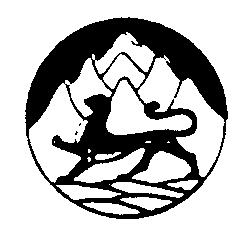 РЕСПУБЛИКА СЕВЕРНАЯ ОСЕТИЯ-АЛАНИЯСОБРАНИЕ ПРЕДСТАВИТЕЛЕЙ АЛАГИРСКОГО РАЙОНАР Е Ш Е Н И Еот  21 июня 2016 г.                                                              № 5-36-6г. АлагирОб утверждении Положения о порядке перечисления муниципальными унитарными предприятиями в бюджет муниципального образования Алагирский район части прибыли, остающейся в их распоряжении после уплаты налогов и иных обязательных платежей В соответствии с п. 4 ст. 41 и п. 1 ст. 42 Бюджетного кодекса РФ, со ст. 295 Гражданского кодекса Российской Федерации, Федеральным законом от 14 ноября 2002 года N 161-ФЗ "О государственных и муниципальных унитарных предприятиях" Собрание представителей Алагирского районареш а е т: Утвердить прилагаемое «Положение о порядке перечисления муниципальными унитарными предприятиями в бюджет муниципального образования Алагирский район части прибыли, остающейся в их распоряжении после уплаты налогов и иных обязательных платежей». Приложение к решению                                                                                                                     Собрания представителей                                                                                                                  Алагирского районаот 21.06.2016г. № 5-36-6Положение
о порядке перечисления муниципальными унитарными предприятиями в бюджет МО Алагирского района части прибыли, остающейся после уплаты налогов и иных обязательных платежей


1. Настоящее Положение о порядке перечисления муниципальными унитарными предприятиями в бюджет МО Алагирский район части прибыли, остающейся после уплаты налогов и иных обязательных платежей (далее – Положение), разработано в целях повышения эффективности использования муниципального имущества и обеспечения поступления в бюджет части прибыли муниципальных унитарных предприятий.

2. Определить администратором доходов местного бюджета от поступлений части прибыли предприятий, остающейся после уплаты налогов и иных обязательных платежей в бюджет МО Алагирский районУправление по земельным отношениям, собственности и сельскому хозяйству администрации Алагирского района.  
3. Управление по земельным отношениям, собственности и сельскому хозяйству администрации Алагирского районапредставляет в финансовый орган местной администрации в срок до 1 сентября  года, предшествующего планируемому, предложения по объему поступлений в местный бюджет части прибыли муниципальных унитарных предприятий, в размере не более 10%.

4. Объем прибыли, остающейся в распоряжении предприятия после уплаты налогов и иных обязательных платежей, подлежащей перечислению в бюджет МО Алагирский район, определяется решением представительного органа муниципального образования о местном бюджете на очередной финансовый год.

При этом прибыль, подлежащая перечислению в местный бюджет, рассчитывается путем уменьшения суммы прогнозируемой чистой прибыли (нераспределенной прибыли) предприятия за прошедший год на сумму утвержденных в составе программы деятельности предприятия на текущий период расходов на реализацию мероприятий по развитию предприятия, осуществляемого за счет чистой прибыли. Чистая прибыль (нераспределенная прибыль) определяется на основании данных бухгалтерской отчетности.

Задания по перечислению в местный бюджет части прибыли, остающейся в распоряжении предприятия после уплаты налогов и иных обязательных платежей, подлежащей перечислению в бюджет МО Алагирский район, устанавливаются местной администрацией.

5. Действие настоящего Положения распространяется на муниципальные унитарные предприятия, для которых в соответствии с решением МО Алагирский район установлены задания по перечислению в местный бюджет части прибыли, остающейся в распоряжении предприятия после уплаты налогов и иных обязательных платежей, подлежащей перечислению в бюджет МО Алагирский район.
6. Сумма, подлежащая перечислению в бюджет МО Алагирский район (далее – платеж), исчисляется муниципальным предприятием самостоятельно по итогам финансово-хозяйственной деятельности на основании данных бухгалтерской отчетности с учетом установленных размеров отчислений. 

7. Расчет по исчислению суммы платежа представляется предприятием в Управление по земельным отношениям, собственности и сельскому хозяйству администрации Алагирского района не позднее 10 дней после представления годового отчета в налоговый орган.

8. Форма расчета утверждается Управлением по земельным отношениям, собственности и сельскому хозяйству администрации Алагирского района по согласованию с финансовым органом местной администрации. 

9. Установить срок перечисления части прибыли в бюджет  МО Алагирский район по итогам года – не позднее 1 мая года, следующего за отчетным.

10. За нарушение сроков внесения части прибыли, остающейся в распоряжении предприятия после уплаты налогов и иных обязательных платежей, подлежащей перечислению в бюджет МО Алагирский район,  применяются финансовые санкции в виде взыскания пени в размерах, предусмотренных федеральным законодательством о налогах и сборах. 

11. Руководители муниципальных унитарных предприятий несут персональную ответственность за достоверность данных о результатах финансово-хозяйственной деятельности предприятия, правильность исчисления и своевременность уплаты платежей, предоставление отчетности.

12. Учет и контроль за правильностью исчисления и своевременностью уплаты платежей в бюджет МО Алагирского района осуществляет Управление по земельным отношениям, собственности и сельскому хозяйству администрации Алагирского района.

13. Управление по земельным отношениям, собственности и сельскому хозяйству администрации Алагирского районаимеет право назначить аудит бухгалтерской отчетности муниципального унитарного предприятия независимым аудитором.Глава муниципального образования                                                                                  Алагирский районА.А.Бутаев